NHpPD reclassification – classification request formNHpPD trend evidence Provide AT LEAST 2 years of retrospective verified and reported NHpPD data to supporting the case for reclassification or classification of a new inpatient ward/area (if data available).Table 1. 2021/2022 NHpPD (REPORTED MONTHLY AVERAGE HOURS)Table 2. 2022/2023 NHpPD (REPORTED MONTHLY AVERAGE HOURS)Table 3. 2023/2024 NHpPD (REPORTED MONTHLY AVERAGE HOURS)Table 4. 2024/2025 NHpPD (REPORTED MONTHLY AVERAGE HOURS)Classification reclassification flow chart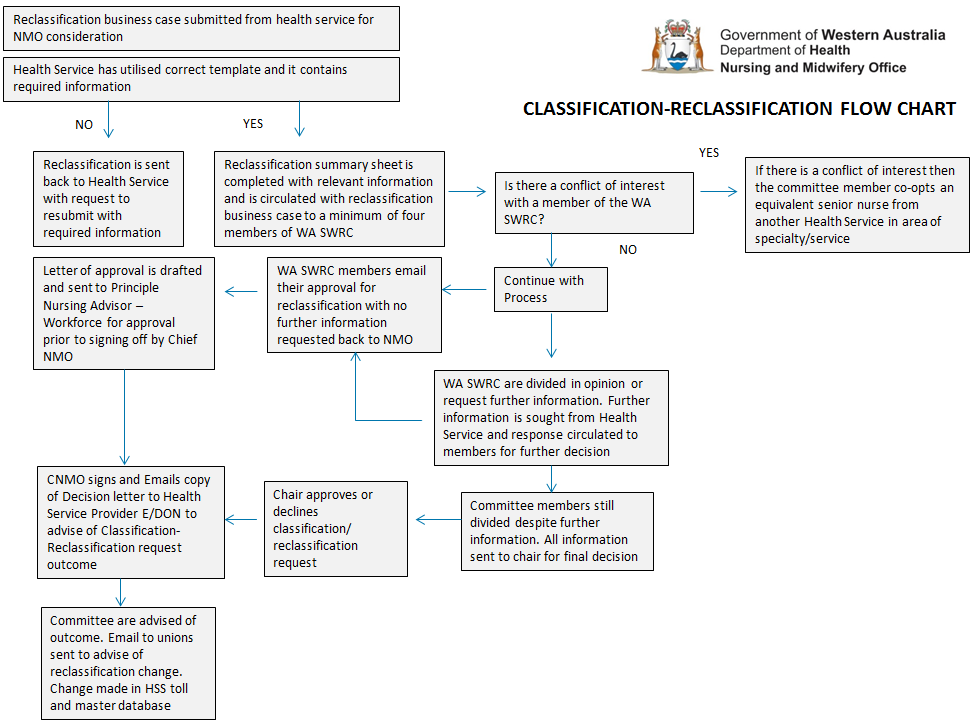 Date:  DD/MM/YYYYHealth Service Provider:   Region/hospital:	Ward name and type:Bed numbers:Current category:Current target hours:Requested category:Requested target hours:	Application prepared by:Statement of background and current situation:Additional commentsMay include benchmarking data if applicable e.g. Benchmarking of similar specialty wards (locally or nationally), average length of stay (ALOS), patient turnover, births, occupied bed days averaged, admissions via emergency department/community/RFDS, validate the criteria description of patient complexity/clinical mix. References to safety and quality clinical indictors, clinical incidents and/or workforce indicators where relevant. Statement for classification – reclassificationProvide a statement summarising key drivers supporting the case of classification-reclassification.WARD / AREA TITLE TARGET HRS2021 JUL2021AUG2021SEP2021OCT2021NOV2021DEC2022 JAN2022 FEB2022 MAR2022APR2022 MAY2022 JUNAVE HRSWARD / AREA TITLE TARGET HRS2022 JUL2022 AUG2022 SEP2022 OCT2022NOV2022 DEC2023 JAN2023 FEB2023 MAR2023APR2023 MAY2023 JUNAVE HRSWARD / AREA TITLE TARGET HRS2023 JUL2023 AUG2023 SEP2023 OCT2023NOV2023 DEC2024 JAN2024 FEB2024 MAR2024APR2024 MAY2024 JUNAVE HRSWARD / AREA TITLE TARGET HRS2024 JUL2024 AUG2024 SEP2024 OCT2024 NOV2024 DEC2025 JAN2025 FEB2025 MAR2025APR2025 MAY2025 JUNAVE HRSENDORSEMENT:ENDORSEMENT:ENDORSEMENT:Director of nursing/midwifery or Co-directorSignatureDirector of nursing/midwifery or Co-directorName (print)Director of nursing/midwifery or Co-directorDate  DD/MM/YYYYArea executive director of nursing/midwifery or Director of nursing/midwiferySignatureArea executive director of nursing/midwifery or Director of nursing/midwiferyName (print)Area executive director of nursing/midwifery or Director of nursing/midwiferyDate  DD/MM/YYYYOUTCOME: STATE WORKLOAD REVIEW COMMITTEEOUTCOME: STATE WORKLOAD REVIEW COMMITTEEOUTCOME: STATE WORKLOAD REVIEW COMMITTEERecommendation:Notification Health Service ProviderDate:  DD/MM/YYYYANF & UWUAnnual and interim NHpPD reportsUpdated on CNMO database   DD/MM/YYYY  DD/MM/YYYY